APP 1: SIGN LANGUAGE QUIZThis app allows the user to test their knowledge of the sign language alphabet. The user enter a text guess based on the image. Then an output of a smiley or frowny face is shown. If the answer is incorrect the correct answer is given.The code is shown below. Determine how to edit the checkAnswer function to integrate a parameter so that selection global variable is not necessary.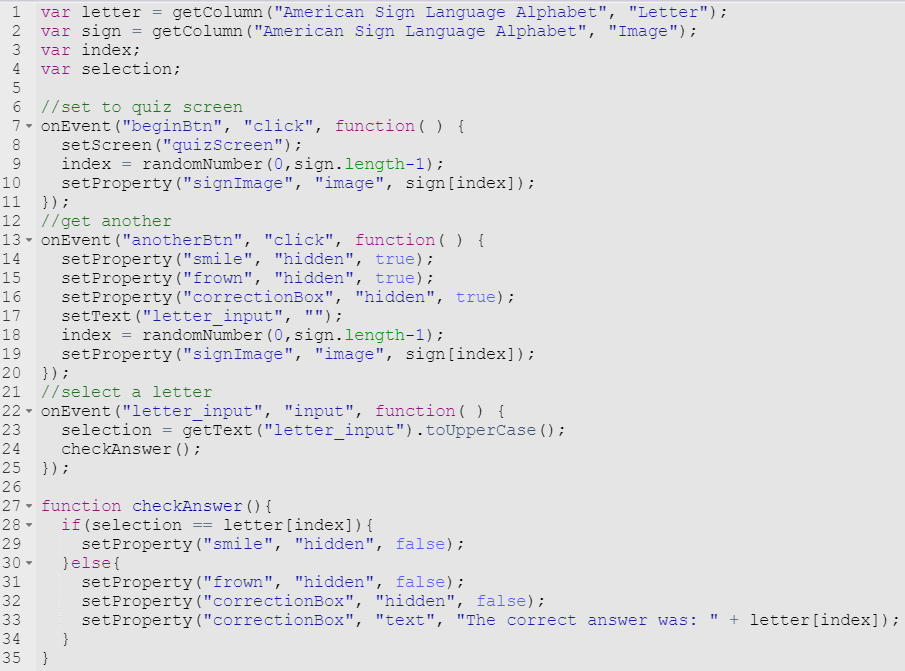 APP 2: THE FORECASTERRemember the forecaster app? When we made the app we limited the forecast to the next day. However, the database has the forecast for 1 to 5 days out. This version of the forecaster has a dropdown to select the number of days from today.The code is shown below. Determine how to edit the filter function to integrate parameters so that the selectedCity and day global variables are not necessary.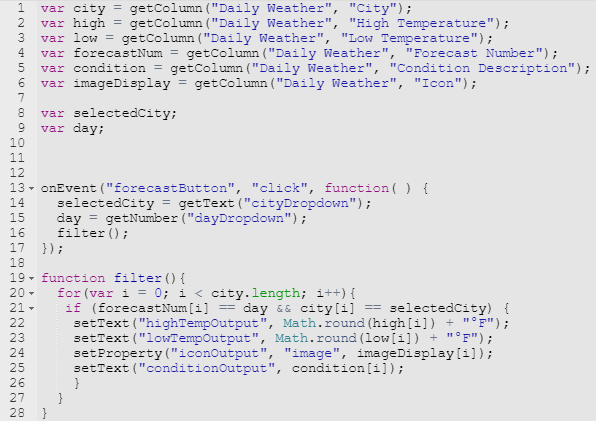 APP 3: NETFLIX RECOMMENDATIONSThis app allows the user to select a type of Netflix installment (Movie, TV Show or All) and a rating from two different dropdowns. On the final screen the recommendations based on the inputs are displayed. The code is shown below. Determine how to edit the searchTypeList function to integrate parameters so that fewer global variables are necessary.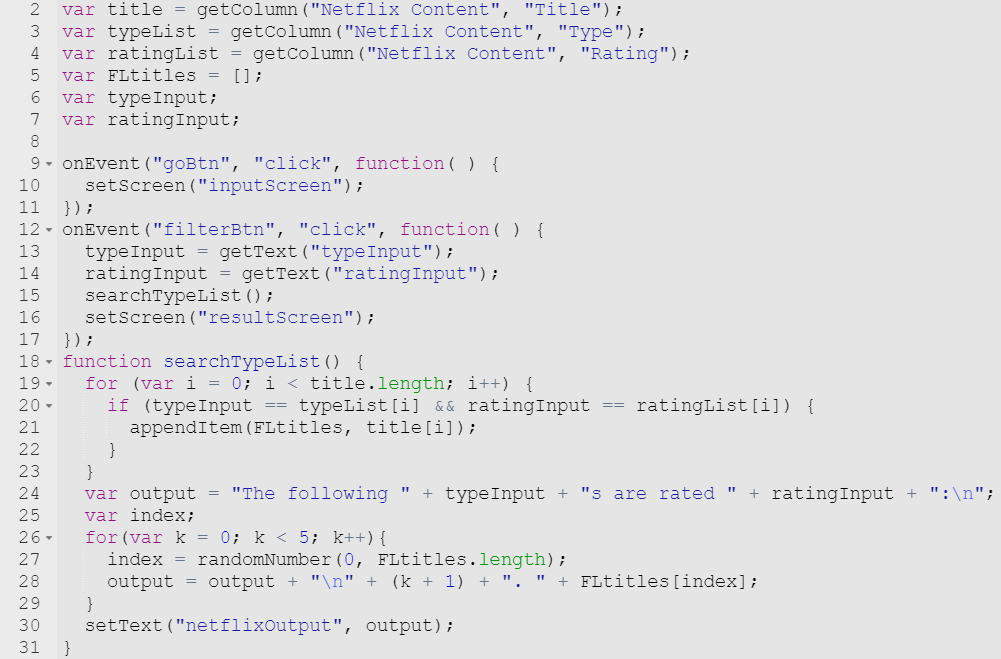 APP 4: PRESIDENTIAL INFOThis app allows the user to select either the name of a president of the number. Then, the next screen displays the information requested. The code is shown below. This code has NO FUNCTIONS… you need to determine how to add function(s), parameter(s), and/or return(s) to manage complexity within this program.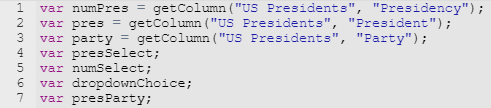 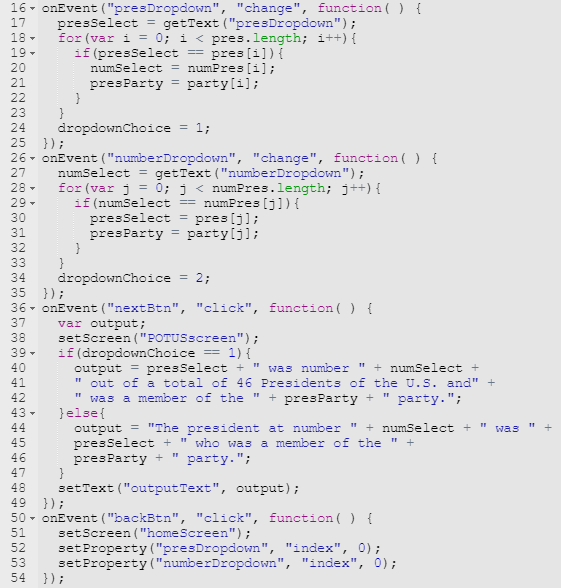 APP 5: DRINK ORDERThis app is for ordering and displaying drink orders for a barista. The first screen allows the barista to select a size and drink with the individual item total displayed. The final screen shows all drinks ordered and the total price. 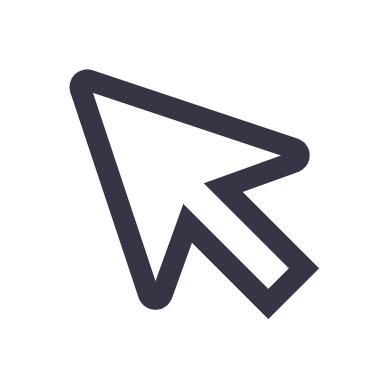 The code is shown below for just four of the buttons. This code has a function to increase the price based on the size; however, beyond that, there is far too much repetition. Determine how to rewrite this code using function(s), parameter(s), and/or return(s) to manage complexity.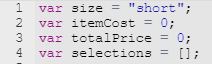 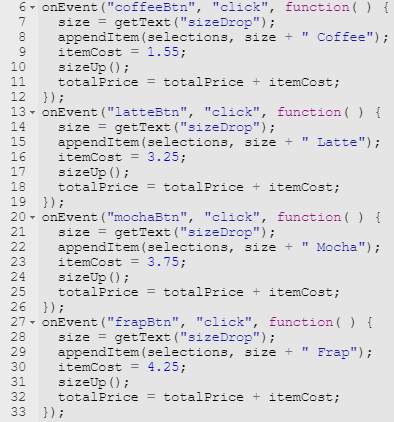 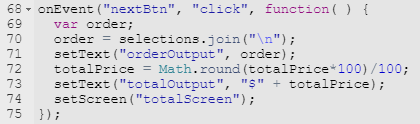 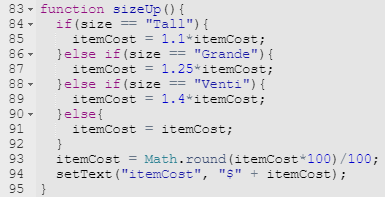 U7 Lesson 4 – Extra Practice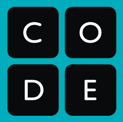 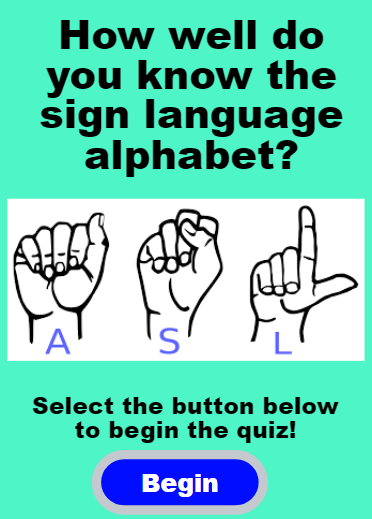 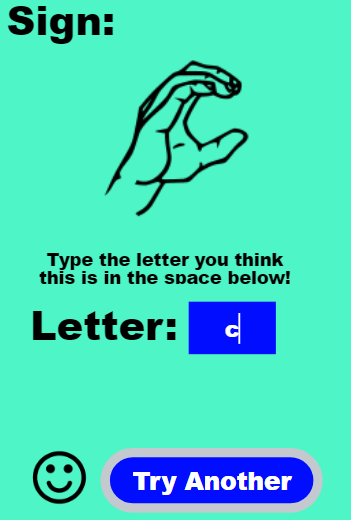 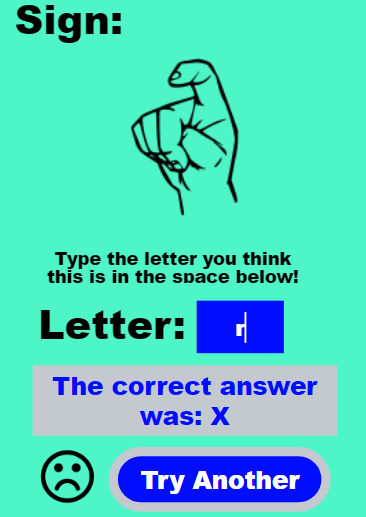 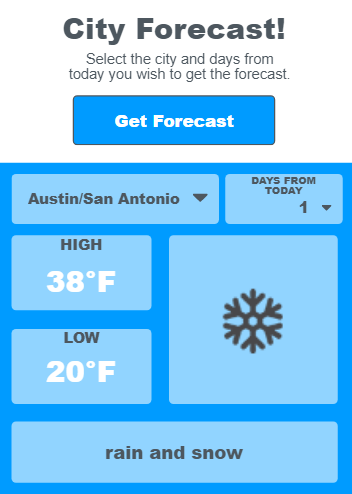 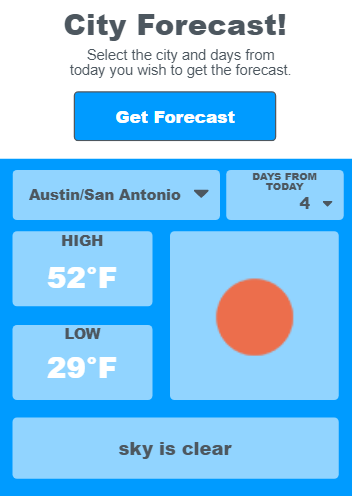 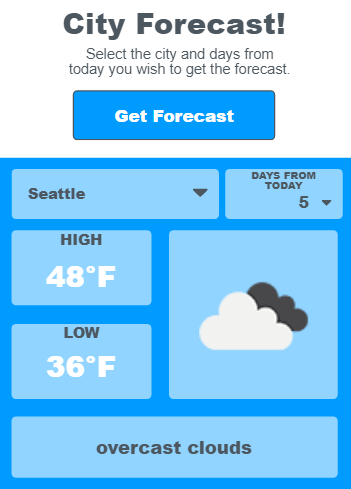 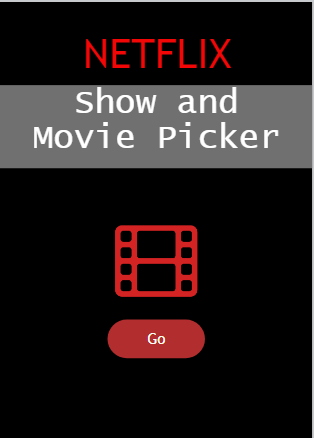 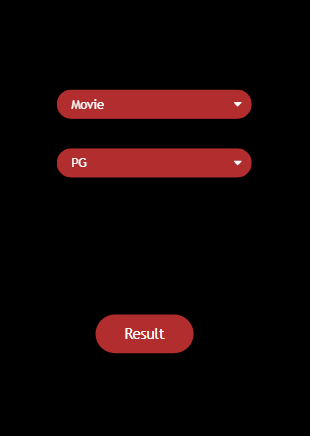 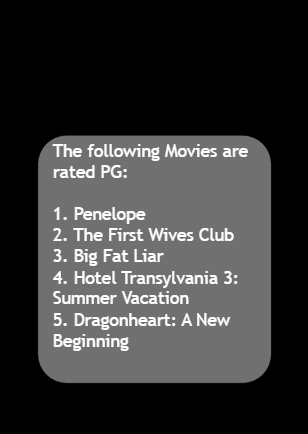 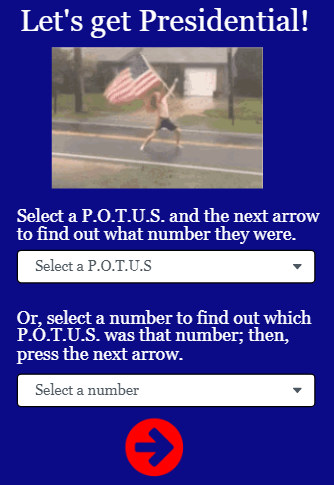 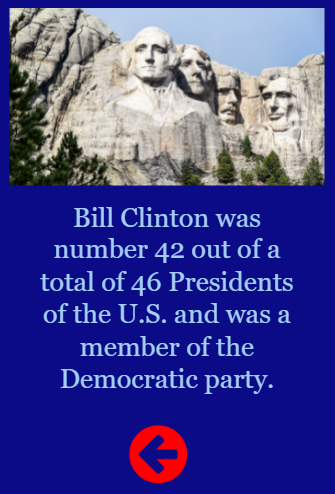 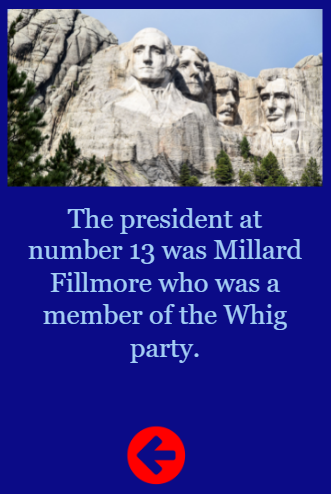 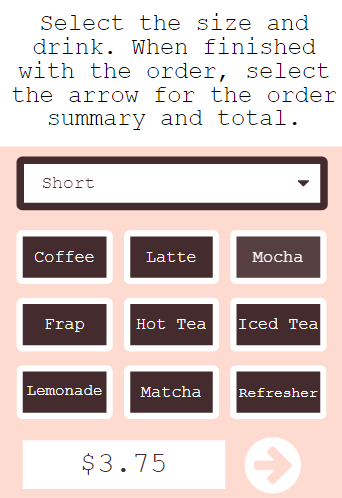 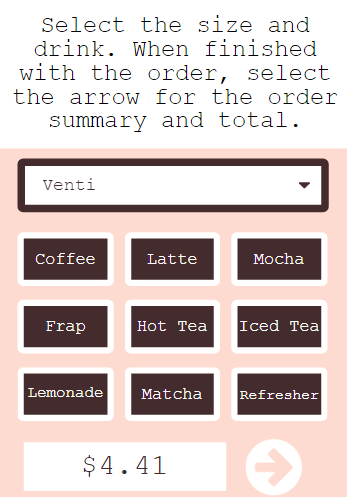 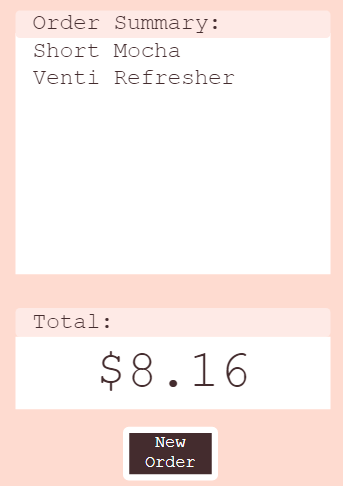 